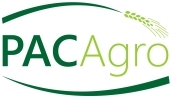 Experts of  PACAGRO TEMPUS projectLarisa Tinchurina, PhD – project coordinator, project expertVice-rector for quality education and international communication Kazan SAU.She has long experience in International quality assurance for Higher Education as expert for state accreditation of higher educational study programs in the : more than 20 visits to the universities. She is responsible for the organization of the preparation for accreditation Kazan SAU.Because of his duties, she was involved in the development, enhancement and implementation of a quality management system in university. Under her leadership the quality management system of education was implemented at Kazan SAU and received Certificate of conformity GOST ISO 9001: 2008.E-mail: ltinchurina@mail.ruBulat Ziganshin, professor – project expert  Vice-rector for education. Professor of Engineering, head of department « Machinery and Equipment for agribusiness».Expert scientific and technical sphere of the Ministry of Education and Science of Russia. He is an author of more than 145 publications and 10 monographs. Because of his duties, he is responsible for interaction with employers to create programs at the .He is a coordinator of master study program « Technology and means of mechanization of agriculture». He is a supervisor of the post-graduate students.E-mail: zigan66@mail.ruAirat Valiev, PhD – project expert Associate professor of Engineering, Master of Business Administration in agriculture (2011)Vice-rector for Research and Innovation.Expert for external quality assurance  of postgraduate education in : more than 15 visits to the universities.Expert scientific and technical sphere of the Ministry of Education and Science of Russia.Scientific direction: Effective technologies and technical means for adaptive Energy Saving tillage systems in the . He is an author of more than 60 publications and 2 monographs, 22 patents.E-mail:  ayratvaliev@mail.ruFarida Nezhmetdinova, PhD – project expertPhD of philosophy, Head of the Department of philosophy and law, Deputy Chairman of the methodical Council of the . A Federal expert in scientific-technical sphere of the Ministry of education and science of the Russian Federation, expert of scientific projects: the National Training Foundation (Moscow), Academy of Sciences of the Republic of Tatarstan; Investment and venture Fund of Tatarstan and young scientists’ competition "Scholarship of the Mayor of the city of Kazan". Member of the international Forum of ethics committees (UNESCO), the International society of clinical bioethics, the National Committee of ethical review of clinical research. In 2010, became the winner of "The 50 best ideas for the " in the nomination "Innovations in education". Honorary worker of higher professional education ().The main directions of research include the analysis of social consequences of the introduction of modern technologies in living systems (agrobioethics and bioethics), development of strategic documents for the development of agricultural education of Russia, the development of innovative education Republic of Tatarstan, the Presidential program of development of education Kilacek (Future), section Higher school, program Algarysh (Progress), social leadership. She is an author of more than 150 publications including the SCOPUS and Web of science journals of higher impact-factor.Participated in the development and implementation of international educational programs according to the standards of MBA “Agribusiness" in collaboration with Wageningen University (Netherlands), project "Development of higher school in Kazan", implemented by the Kazan administration, together with the World Bank, the 2 development strategies of the Kazan SAU, the concept of the Corporate University, scientific and educational agrarian cluster in Tatarstan, competitive and innovative educational programs of the Kazan SAU and other documents. In the period from 1996 to the present time has been the grant of the Russian Foundation for Humanitarian research, Academy of Sciences of the Republic of Tatarstan, TEMPUS, Republican program ALGARYSH (Progress), and others. She has 14 internships in well known world universities and research centers in the: the UK, Italy, USA, Canada, Syria, the Netherlands, Germany, Slovakia, Croatia, Estonia, Tajikistan and other countries.E-mail: nadgmi@mail.ru Rustam Nizamov, PhD – project expertHead of the department of Research and Innovation, assoc. prof., PhD in agricultural sciences. He is  the experienced expert in the external quality assurance  of postgraduate education in : more than 15 visits to the universities.He is a supervisor of the post-graduate students, he is an author of more than 70 publications .E-mail: nizamovr@mail.ruLilia Karimova, PhD – project expertHead of the department on work with post graduate students. She is an author of more than 20 publications in the field of agricultural сhemistry.E-mail: karimova-lcd@mail.ruAndrey Dmitriev, PhD – project expertDeputy director of Institute of mechanization and technical service. Wide experience of work on the organization of educational process, development of educational programs, curricula and other documents. He is an author more than 40 scientific publications.E-mail: avd-work@mail.ruEkaterina Filippova - financial managementE-mail: pacagro@kazgau.comLilia Karimova, PhD – project administrationE-mail: pacagro@ kazgau.com 